            Obec Chrášťovice 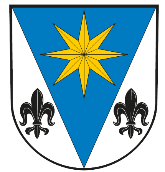             Chrášťovice 75,  386 01  Strakonice                   IČO: 00251267, tel.: 730 700 217, info@chrastovice.cz, www.chrastovice.cz________________________________________________________________________________Naše číslo jednací: OUCH62/4/2019   Vyřizuje:Vojtová                              Datum: 8. 5. 2019Počet listů: 1                                         Počet příloh/listů příloh: 0Starostka obce Chrášťovice podle § 32 odst. 2 zákona č. 62/2003 Sb., o volbách do Evropského parlamentu a o změně některých zákonů, ve znění pozdějších předpisů, (dále jen zákon),  o z n a m u j e :Volby do Evropského parlamentu  se uskuteční ve dnech:v pátek     24. května 2019         od 14.00 hod. do 22.00 hod.             v  sobotu  25. května 2019         od 8.00 hod. do 14.00 hod.Místem konání voleb:Volební okrsek č. 1Je volební místnost v budově OÚ v ChrášťovicíchPro voliče, kteří jsou přihlášení k trvalému pobytu v obci ChrášťoviceVolební okrsek č. 2Je volební místnost klubovna v Klínovicích             Pro voliče, kteří jsou přihlášeni k trvalému pobytu v obci KlínoviceVoliči bude umožněno hlasovat poté, kdy prokáže svoji totožnost a státní občanství České republiky  (platným občanským průkazem, cestovním, diplomatickým nebo služebním pasem České republiky anebo cestovním průkazem). Neprokáže-li uvedené skutečnosti stanovenými doklady, nebude mu hlasování umožněno.Každému voliči budou dodány nejpozději 3 dny přede dnem konání voleb hlasovací lístky. V den voleb volič může obdržet hlasovací lístky i ve volební místnosti.Markéta VojtováStarostka obceVyvěšeno dne: 9.5.2019